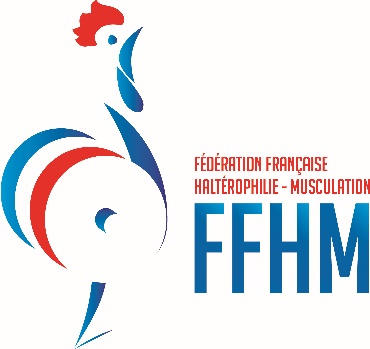 Bulletin de participationDocument à retourner avant le 30 avril 2024Par courrier à l’adresse ci-dessous, par courrier électronique à contact@ffhaltero.fr	Cochez la case correspondante PARTICIPE                  Mandat*		      Procuration**	(Président(e) du club)                              (pouvoir au sein du club)	  (à un autre club)Vérification des pouvoirs à partir de 09 h 00Madame, Monsieur ………………………………………………………………………………………………………………………………………
Président(e) du club : …………………………………………………………………..……………………… Code Postal : ………………… Cochez la case correspondante Participera (Président(e) du club) Donne mandat* (pouvoir) à Madame, Monsieur, ………………………………………………………………………………….	(Licencié(e) du même club) Donne procuration** au représentant du club ……………………………………………………………………………………………………………………………………………………………………………………………………. Code Postal : …………………………………Fait à							Le				Signature du Président : 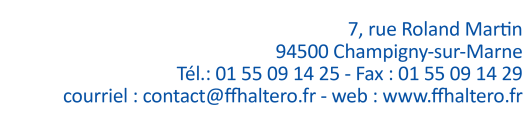 